АДМИНИСТРАЦИЯ ГОРОДСКОГО ПОСЕЛЕНИЯ ИГРИМБерезовского районаХанты-Мансийского автономного округа – ЮгрыПОСТАНОВЛЕНИЕот «29» декабря 2015 года								№ 141 пгт. ИгримО выдаче разрешения на размещение объекта на землях, находящихся в государственной собственности без предоставления земельного участка и установления сервитута           В соответствии с пунктом 3 статьи 39.36. Земельного кодекса Российской Федерации, постановлением Правительства Российской Федерации от 03.12.2014 № 1300 «Об утверждении перечня видов объектов, размещение которых может осуществляться на землях или земельных участках, находящихся в государственной или муниципальной собственности, без предоставления земельных участков и установления сервитутов», постановлением Правительства Ханты-Мансийского автономного округа-Югры от 19.06.2015 № 174-п «О порядке и условиях размещения объектов, виды которых установлены Правительством Российской Федерации и размещение которых может осуществляться на землях или земельных участках, находящихся в государственной или муниципальной собственности, без предоставления земельных участков и установления сервитутов в Ханты-Мансийском автономном округе - Югре», постановлением Правительства Ханты-Мансийского автономного округа-Югры от 11.07.2014 № 257-п «Об установлении перечня случаев, при которых не требуется получение разрешения на строительство на территории Ханты-Мансийского автономного округа –Югры», постановлением администрации городского поселения Игрим от 18.12.2015г. №131 «Об утверждении административного регламента предоставления муниципальной услуги «Выдача разрешения на использование земель или земельного участка, находящихся в муниципальной собственности или государственная собственность на которые не разграничена» и на основании поданного заявления акционерного общества «Югорская региональная электросетевая компания» постановляет:1. Разрешить акционерному обществу «Югорская региональная электросетевая компания» размещение линий электропередач классом напряжения до 35 кВ (ТП-10/0,4 кВ с ЛЭП -10 кВ и ВЛИ-0,4 кВ для электроснабжения 3-х квартирного жилого дома по ул.Парковая, 2 в п.Ванзетур), расположенного в Ханты-Мансийском автономном округе-Югра, в Березовском районе, в п.Ванзетур, по ул.Парковая, на землях населенного пункта, в кадастровых кварталах 86:05:0320001 и 86:05:0320013, площадью 965 кв.м., в соответствии со схемой границ предполагаемых к использованию для размещения объектов земель на кадастровом плане территории (приложение).2. Акционерному обществу «ЮРЭСК»:2.1. Использовать земли в соответствии с целевым назначением и разрешенным использованием;2.2. В случае, если использование земель приведет к порче или уничтожению плодородного слоя почвы в границах таких земель:  	- привести такие земли в состояние, пригодное для их использования в соответствии с разрешенным использованием;- выполнить необходимые работы по рекультивации таких земель.3. Срок действия разрешения: до 01.12.2064 года.Разрешение досрочно прекращает свое действие со дня предоставления земельного участка физическому или юридическому лицу. В данном случае заявителю в срок не более 5 (пяти) рабочих дней со дня принятия решения о предоставлении земельного участка направляется уведомление о прекращении действия выданного разрешения.4. Отделу по земельному и муниципальному хозяйству администрации городского поселения Игрим в срок не более 3 (трех) рабочих дней со дня принятия решения о выдаче разрешения направить его заявителю.5. Отделу по земельному и муниципальному хозяйству администрации городского поселения Игрим в срок не более 10 (десяти) рабочих дней со дня принятия решения о выдаче разрешения направить его копию в Березовский отдел Управления Федеральной службы государственной регистрации, кадастра и картографии по Ханты-Мансийскому автономному округу – Югре.        6. Настоящее  постановление вступает в силу после его подписания.        7. Контроль  за    выполнением   настоящего постановления возложить на  заместителя главы поселения С.А. Храмикова. И.о.главы поселения                                                                     С.А.Храмиков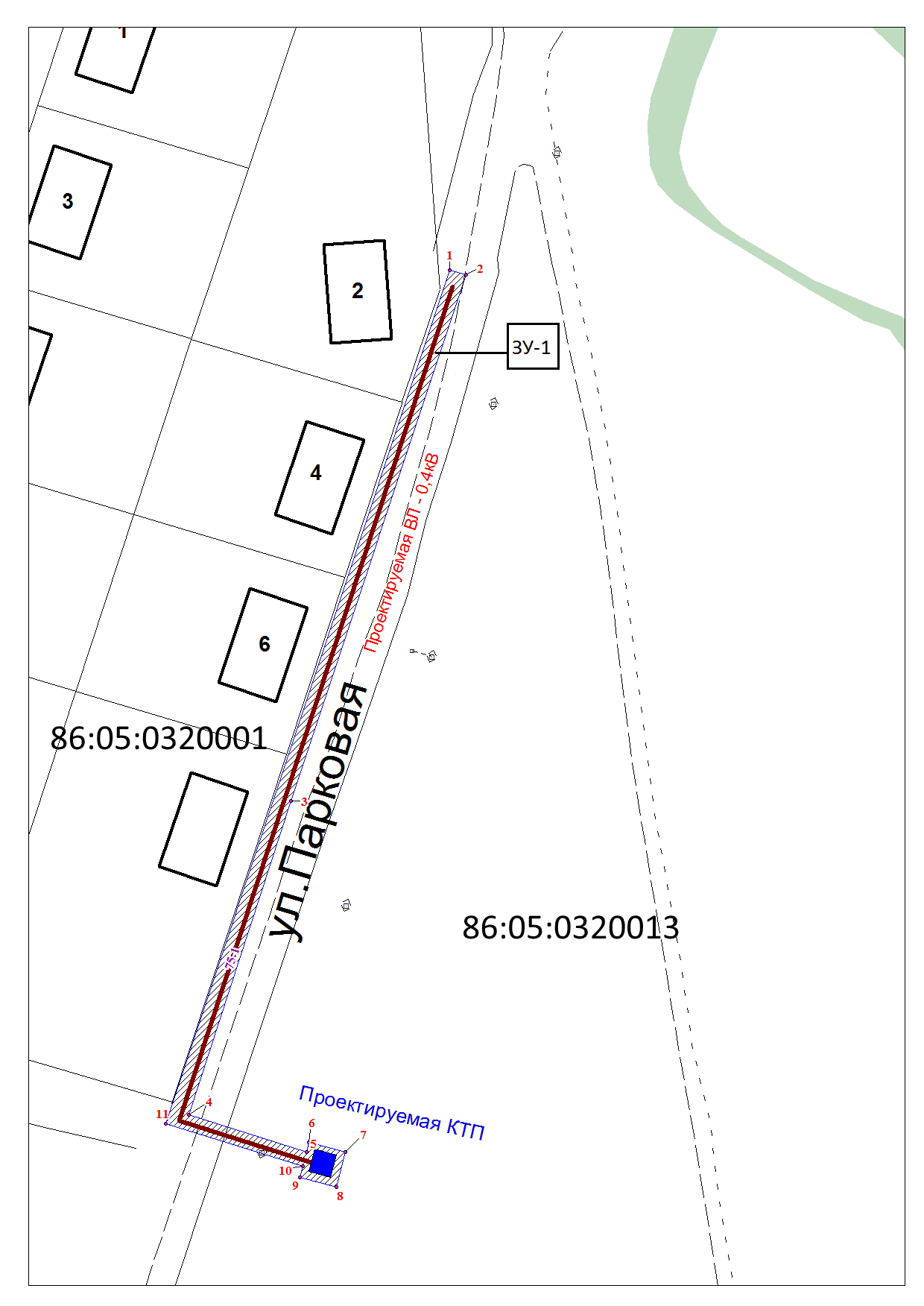 										         Масштаб 1:100Условные обозначенияСистема координат МСК-86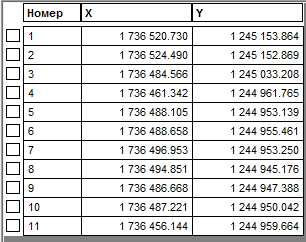 Условный номер земельного участка: ЗУ-1Площадь земельного участка, м2 965          В соответствии с пунктом 3 статьи 39.36. Земельного кодекса Российской Федерации, постановлением Правительства Российской Федерации от 03.12.2014 № 1300 «Об утверждении перечня видов объектов, размещение которых может осуществляться на землях или земельных участках, находящихся в государственной или муниципальной собственности, без предоставления земельных участков и установления сервитутов», постановлением Правительства Ханты-Мансийского автономного округа-Югры от 19.06.2015 № 174-п «О порядке и условиях размещения объектов, виды которых установлены Правительством Российской Федерации и размещение которых может осуществляться на землях или земельных участках, находящихся в государственной или муниципальной собственности, без предоставления земельных участков и установления сервитутов в Ханты-Мансийском автономном округе - Югре», постановлением Правительства Ханты-Мансийского автономного округа-Югры от 11.07.2014 № 257-п «Об установлении перечня случаев, при которых не требуется получение разрешения на строительство на территории Ханты-Мансийского автономного округа –Югры», постановлением администрации городского поселения Игрим от 18.12.2015г. №131 «Об утверждении административного регламента предоставления муниципальной услуги «Выдача разрешения на использование земель или земельного участка, находящихся в муниципальной собственности или государственная собственность на которые не разграничена» и на основании поданного заявления акционерного общества «Югорская региональная электросетевая компания» постановляет:1. Разрешить акционерному обществу «Югорская региональная электросетевая компания» размещение линий электропередач классом напряжения до 35 кВ (ТП-10/0,4 кВ с ЛЭП -10 кВ и ВЛИ-0,4 кВ для электроснабжения 3-х квартирного жилого дома по ул.Парковая, 2 в п.Ванзетур), расположенного в Ханты-Мансийском автономном округе-Югра, в Березовском районе, в п.Ванзетур, по ул.Парковая, на землях населенного пункта, в кадастровых кварталах 86:05:0320001 и 86:05:0320013, площадью 965 кв.м., в соответствии со схемой границ предполагаемых к использованию для размещения объектов земель на кадастровом плане территории (приложение).2. Акционерному обществу «ЮРЭСК»:2.1. Использовать земли в соответствии с целевым назначением и разрешенным использованием;2.2. В случае, если использование земель приведет к порче или уничтожению плодородного слоя почвы в границах таких земель:  	- привести такие земли в состояние, пригодное для их использования в соответствии с разрешенным использованием;- выполнить необходимые работы по рекультивации таких земель.3. Срок действия разрешения: до 01.12.2064 года.Разрешение досрочно прекращает свое действие со дня предоставления земельного участка физическому или юридическому лицу. В данном случае заявителю в срок не более 5 (пяти) рабочих дней со дня принятия решения о предоставлении земельного участка направляется уведомление о прекращении действия выданного разрешения.4. Отделу по земельному и муниципальному хозяйству администрации городского поселения Игрим в срок не более 3 (трех) рабочих дней со дня принятия решения о выдаче разрешения направить его заявителю.5. Отделу по земельному и муниципальному хозяйству администрации городского поселения Игрим в срок не более 10 (десяти) рабочих дней со дня принятия решения о выдаче разрешения направить его копию в Березовский отдел Управления Федеральной службы государственной регистрации, кадастра и картографии по Ханты-Мансийскому автономному округу – Югре.        6. Настоящее  постановление вступает в силу после его подписания.        7. Контроль  за    выполнением   настоящего постановления возложить на  заместителя главы поселения С.А. Храмикова. И.о.главы поселения                                                                     С.А.Храмиков										         Масштаб 1:100Условные обозначенияСистема координат МСК-86Условный номер земельного участка: ЗУ-1Площадь земельного участка, м2 965